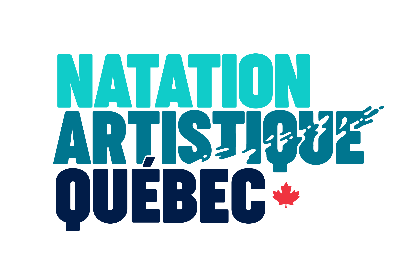      Formulaire de réclamation (protêt)Identification de la personne déposant la réclamation :Nom complet : 	Rôle : 	Club : 	Téléphone (préférablement un cellulaire) : 	Courriel : 	Signature : 	Détails relatifs au dépôt de la réclamation :Nom de la compétition : 	Programme compétitif : 	Catégorie d’âge : 	Épreuve : 	Objet de la réclamation :Réception de la réclamation par l’arbitre :Date : 		Heure : 	La réclamation est :      Acceptée      RefuséeJustification : 	Nom et signature : 	Décision :Officiel·les en charge ou jury d’appel 	(1)		(2)		(3)	Maintien de la décision :       Oui 	   NonJustification : 	Signature des membres : 	(1)				(2)				(3)			